IB Business & Management Terminology 1.1: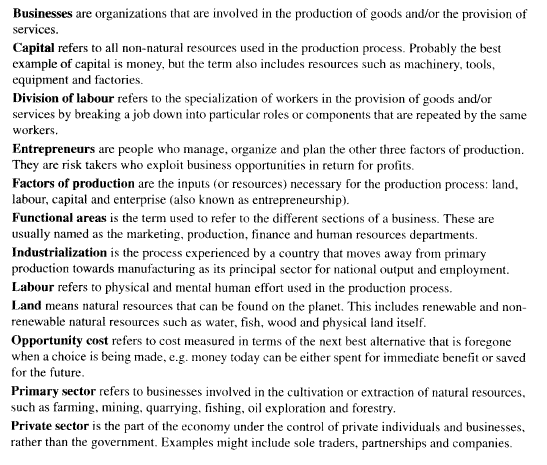 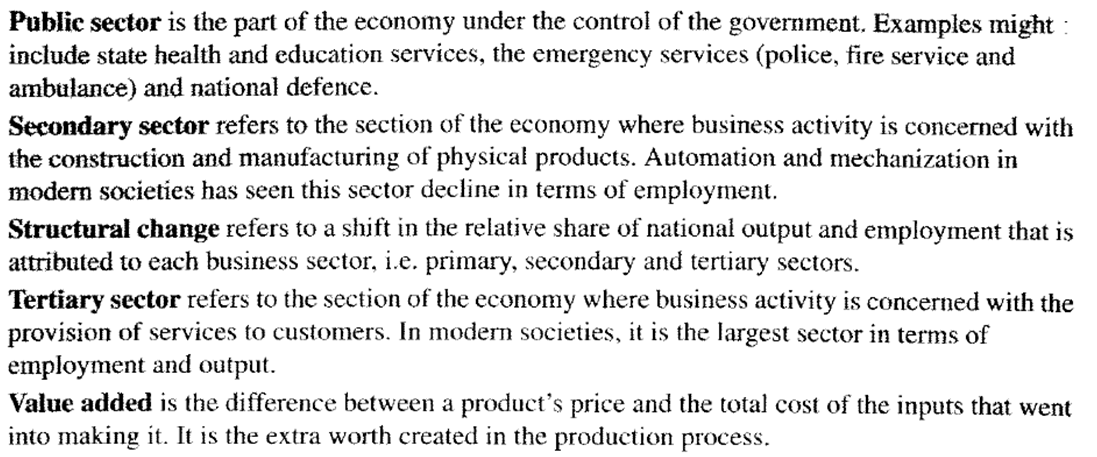 